 STATE OF  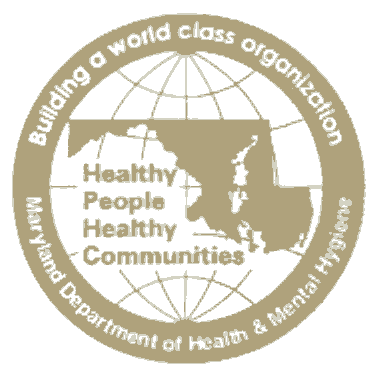 DHMH Maryland Department of Health and Mental Hygiene201  •                                              Martin O’Malley, Governor – Anthony G. Brown, Lt. Governor – Joshua M. Sharfstein, M.D., SecretaryFamily Health AdministrationDonna Gugel, Acting Director 						CCSC HO Memo # 12-03MEMORANDUMDate: 	May 9, 2012To:	Health Officers	CRF/CPEST Program Directors, Coordinators, and Staff	SAHC Program Director, Coordinators, and StaffThrough:	Diane Dwyer, MD, Medical Director, CCSC	Barbara Andrews. Program Manager, CRF Programs UnitFrom:	Catherine Musk, RN, MS	Nurse Consultant, CRF Programs Unit	Subject:	CPT Codes and 2012 Medicare, Medicaid and Dental Reimbursement ScheduleAttached is the expanded Excel workbook of the revised 2012 Medicare and Medical Assistance reimbursement amounts.  This spreadsheet replaces the information distributed last March 16, 2011 as Health Officer Memo #11-14.  This spreadsheet includes worksheets on colorectal, oral, prostate and skin cancer amounts by CPT codes, with their Medicare and Medical Assistance reimbursement rates.  Notes:  Some of the codes listed on the colorectal (CRC) worksheet for physical examination, etc. and the footnotes at the end may pertain to the other cancers as well and are not repeated in the oral, prostate and skin worksheets.Please remember that if a facility is covered under the HSCRC regulations, you will need to reimburse at the actual HSCRC rate that you are billed unless you have a prior agreement with the facility and not the Medicare or Medicaid rate listed on the sheets.We have removed the Facility Fees for selected procedures performed In-Facility.  They are then included on additional work sheets for Facility Fees for In-Facility procedures with county-specific reimbursement amounts for the Ambulatory Surgical Centers (ASC).   We have done this because Highmark has 8 different localities for rates in Maryland rather than 3 Regions we have traditionally used as simplification and some counties wanted to use the county-specific rates.   You may also go to the Novitas Solutions, Inc. web address at https://www.novitas-solutions.com for additional information.  (Novitas was formerly known as Highmark Medicare Services and their web address is https://www.highmarkmedicareservices.com.  Program staff may still access the Highmark web address however they are in the processing migrating information to the new site.)In this workbook, we have listed all of the Medicare AND Medicaid (Medical Assistance) rates if we have them.  Please remember that programs are to pay Medicaid rates for diagnosis and treatment services, not Medicare rates.  If programs had to negotiate contracts with providers for diagnosis or treatment services above the Medicaid rates, remember the rates may not go above the Medicare rates.  The pharmacy rates are subject to change on a quarterly basis so it is best to call for information as needed.You can access the Medical Assistance website by going to http://mmcp.dhmh.maryland.gov/SitePages/Home.aspx and then going to “About Our Programs”.  Scroll down to “Provider Information” to find the reimbursement information sites.  The laboratory fees and the dental reimbursement amounts are also listed on this site.  Please contact me by e-mail at cmusk@dhmh.state.md.us or by telephone at 410-767-0777.  You may also call Dr. Dwyer at 410-767-5088 for assistance.
Attachment:  (electronically sent to Health Officers, CRF Local Health Departments and CRF Cancer Program Coordinators)cc:  Donna Gugel/Kelly Sage       Courtney Lewis/Sarah Hokenmaier       File 